02-176 КО-427 мусоровоз задней загрузки ёмк. 16 м3 на шасси КамАЗ-53212 6х4, коэф. уплотнения 6,  грузоподъемность: манипулятора 0.5 тн, кузова 8.25 тн, мест 3, полный вес 20.5 тн, КамАЗ-740.10 210 лс, 80 км/час, ОАО "Коммаш" г. Мценск, с 1996 г.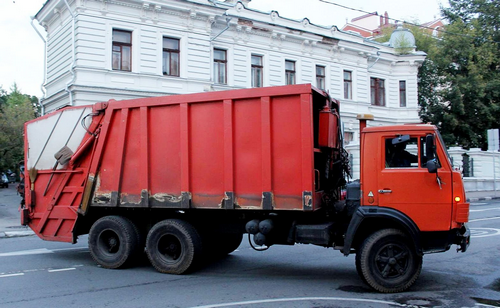 Изготовитель: ОАО «КомМаш», г. Мценск.  Мусоровоз с задней загрузкой КО- 427 на шасси КамАЗ предназначен для сбора и транспортировки твердых бытовых отходов к месту утилизации. Механизированная выгрузка контейнеров различных типов осуществляется специальным опрокидывателем. Возможна загрузка приемного бункера мусоровоза вручную, из небольших емкостей, пакетов и т. п. Прессующий механизм мусоровоза работает в автоматическом режиме, одновременно возможно выполнение операций захвата н опрокидывания контейнера. Бытовые отходы перемещаются плитой прессующего механизма в кузов мусоровоза и доуплотняются специальной плитой. Этим достигается высокая степень уплотнения.Выгрузка отходов из кузова мусоровоза осуществляется выталкивающей плитой.Управление процессами захвата, выгрузки контейнеров и прессования отходов осуществляется с пульта управления, расположенного на левой боковине заднего борта.СпецификацияМодель КО-427KO-427-0lКО-427-02КО-427-03Модель шассиКамАЗ-53213КамАЗ-53229КамАЗ-53213КамАЗ-53229Модель шассис опрокидывателемс опрокидывателемс опрокидывателем-вилкойс опрокидывателем-вилкойМасса спецоборудоваиия, кг5250545052505450Вместимость кузова, м316181618Масса загружаемых бытовых отходов, кг825011200825011200Габаритные размеры, м: длина8.98.98.98.9-ширина2.52.52.52.5-высота3.53.73.53.7